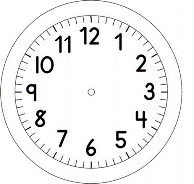 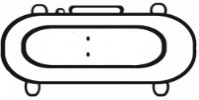 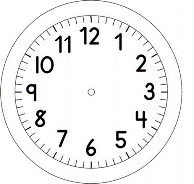 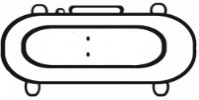 PORTUGUÊSO TRAVA-LÍNGUA FAZ PARTE DO FOLCLORE BRASILEIRO. SENDO UMA ESPÉCIE DE JOGO VERBAL QUE USA PALAVRAS PARECIDAS PARA FORMAR FRASES COMPLEXAS QUE PRECISAM SER REPETIDAS DIVERSAS VEZES.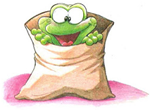 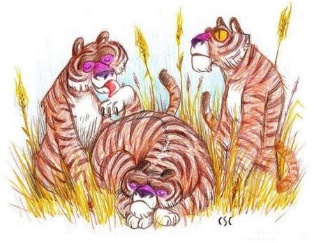 I- LEIA OS TRAVA-LÍNGUAS ACIMA E DECORE UM PARA FALAR NA AULA ON-LINE.II- SABEMOS QUE NOS TRAVA-LÍNGUAS SÃO USADAS PALAVRAS PARECIDAS, LEIA O TRAVA-LÍNGUA “O SABIÁ” E  ESCREVA AS PALAVRAS QUE SÃO PARECIDAS. ___________________________________________________________________________________________________________________________________________________________________________________________________III- O QUE AS PALAVRAS QUE VOCÊ ESCREVEU ACIMA, TEM EM COMUM ENTRE ELAS.___________________________________________________________________________________________________________________________________________________________________________________________________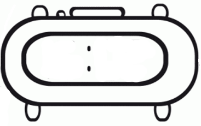 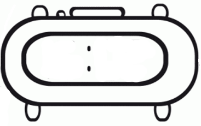 